ANEXO N°6FICHA DE DATOS DE CADA INTEGRANTE DEL EQUIPO DE INVESTIGACIÓNPLAN ANUAL DE INVESTIGACIÓN 2024EQUIPO DE INVESTIGACIÓN:Investigador/a principalEl/La investigador/a principal debe tener grado de Doctor o Magíster.Co-Investigador/es Los/Las co-investigadores/as deben tener grado de Doctor/a o Magíster.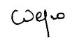 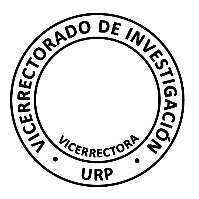 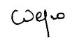 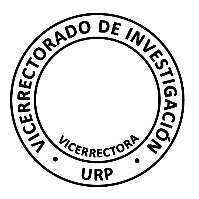 Investigador/es/as invitado/a/s/asEl/La/Los/Las Investigador/es invitado/a/s debe tener grado de Doctor o Magíster.Estudiante/s colaborador/es de pregradoEstudiante/s colaborador/es de posgradoEgresado/a/s colaborador/esApellidos:Apellidos:Nombre(s):Nombre(s):Título Profesional:Título Profesional:Grado Académico Magíster,nombre de la especialidad obtenida:Grado Académico Magíster,nombre de la especialidad obtenida:Grado Académico Doctor,nombre de la especialidad obtenida:Grado Académico Doctor,nombre de la especialidad obtenida:Unidad académica URP en la que es docenteFacultad:Unidad académica URP en la que es docenteEscuela de Pregrado:Unidad académica URP en la que es docenteEscuela de Posgrado:Unidad académica URP en la que es docenteOtra:Asignatura/s que dicta en la URP:Asignatura/s que dicta en la URP:1.2.3.…1.2.3.…1.2.3.…Número de teléfono celular:Número de teléfono celular:Teléfono alternativo:E-mail institucional (obligatorio):E-mail institucional (obligatorio):E-mail alternativo (opcional):E-mail alternativo (opcional):Documento Nacional de Identidad: Documento Nacional de Identidad: Carné de Extranjería:Código ORCID:Código ORCID:Código y Nivel RENACYT:Firma (obligatorio):Firma (obligatorio):Apellidos:Apellidos:Nombre(s):Nombre(s):Título Profesional:Título Profesional:Grado Académico Magíster,nombre de la especialidad obtenida:Grado Académico Magíster,nombre de la especialidad obtenida:Grado Académico Doctor,nombre de la especialidad obtenida:Grado Académico Doctor,nombre de la especialidad obtenida:Unidad académica URP en la que es docenteFacultad:Unidad académica URP en la que es docenteEscuela de Pregrado:Unidad académica URP en la que es docenteEscuela de Posgrado:Unidad académica URP en la que es docenteOtra:Asignatura/s que dicta en la URP:Asignatura/s que dicta en la URP:1.2.3.…1.2.3.…1.2.3.…Número de teléfono celular:Número de teléfono celular:Teléfono alternativo:E-mail institucional (obligatorio):E-mail institucional (obligatorio):E-mail alternativo (opcional):E-mail alternativo (opcional):Documento Nacional de Identidad: Documento Nacional de Identidad: Carné de Extranjería:Código ORCID:Código ORCID:Código y Nivel RENACYT:Firma (obligatorio):Firma (obligatorio):Puede repetirse la tabla previa hasta un máximo de seis co-investigadoresApellidos:Apellidos:Nombre(s):Nombre(s):Título Profesional:Título Profesional:Grado Académico Magíster,nombre de la especialidad obtenida:Grado Académico Magíster,nombre de la especialidad obtenida:Grado Académico Doctor,nombre de la especialidad obtenida:Grado Académico Doctor,nombre de la especialidad obtenida:Unidad académica en la que es docenteUniversidad de afiliación:Unidad académica en la que es docenteCiudad / País:Unidad académica en la que es docenteFacultad:Unidad académica en la que es docenteEscuela de Pregrado:Unidad académica en la que es docenteEscuela de Posgrado:Unidad académica en la que es docenteOtra:Principal/es asignatura/s que dicta:Principal/es asignatura/s que dicta:1.2.3.…1.2.3.…1.2.3.…Número de teléfono celular:Número de teléfono celular:Teléfono alternativo:E-mail institucional (obligatorio):E-mail institucional (obligatorio):E-mail alternativo (opcional):E-mail alternativo (opcional):Documento Nacional de Identidad: Documento Nacional de Identidad: Carné de Extranjería:Código ORCID:Código ORCID:Código y Nivel RENACYT:Firma (obligatorio):Firma (obligatorio):Puede repetirse la tabla previa para añadir a docentes invitados/as, sin exceder la tercera parte de los miembros de la Universidad Ricardo Palma que conforman el equipo de investigación, esto incluye al investigador principal, los co-investigadores y los estudiantes y/o egresados colaboradores.Apellidos:Apellidos:Nombre(s):Nombre(s):Unidad académica URP en la que es estudianteFacultad:Unidad académica URP en la que es estudianteEscuela Profesional de Pregrado:Número de teléfono celular:Número de teléfono celular:Teléfono alternativo:E-mail institucional (obligatorio):E-mail institucional (obligatorio):E-mail alternativo (opcional):E-mail alternativo (opcional):Documento Nacional de Identidad: Documento Nacional de Identidad: Carné de Extranjería:Código ORCID:Código ORCID:Código y Nivel RENACYT:Firma (obligatorio):Firma (obligatorio):Puede repetirse la tabla previa hasta un máximo de estudiantes y egresados colaboradores que no supere el 50% del total de miembros del equipo de investigación. Este máximo de 50% incluye a los estudiantes colaboradores de pregrado y/o posgrado, y/o egresados.Apellidos:Nombre(s):Universidad:Ciudad / País:Escuela de Posgrado:Nombre de la Maestría o Doctorado que está cursando:Número de teléfono celular:Teléfono alternativo:E-mail institucional (obligatorio):E-mail alternativo (opcional):Documento Nacional de Identidad: Carné de Extranjería:Código ORCID:Código y Nivel RENACYT:Firma (obligatorio):Puede repetirse la tabla previa hasta un máximo de estudiantes y egresados colaboradores que no supere el 50% del total de miembros del equipo de investigación. Este máximo de 50% incluye a los estudiantes colaboradores de pregrado y/o posgrado, y/o egresados.Apellidos:Apellidos:Nombre(s):Nombre(s):Unidad académica URP en la que ha estudiadoFacultad:Unidad académica URP en la que ha estudiadoEscuela Profesional de Pregrado:Número de teléfono celular:Número de teléfono celular:Teléfono alternativo:E-mail institucional (obligatorio):E-mail institucional (obligatorio):E-mail alternativo (opcional):E-mail alternativo (opcional):Documento Nacional de Identidad: Documento Nacional de Identidad: Carné de Extranjería:Código ORCID:Código ORCID:Código y Nivel RENACYT:Firma (obligatorio):Firma (obligatorio):Puede repetirse la tabla previa hasta un máximo de estudiantes y egresados colaboradores que no supere el 50% del total de miembros del equipo de investigación. Este máximo de 50% incluye a los estudiantes colaboradores de pregrado y/o posgrado, y/o egresados.